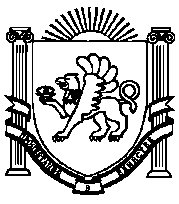 ПОСТАНОВЛЕНИЕ №100от 20 июля 2022 года                                                                                      с.ТамбовкаО внесении изменений в постановление администрации Ивановского сельского поселения от 14.07.2022г. №89 «О порядке определения размера цены продажи земельных участков, находящихся в муниципальной собственности Ивановского сельского поселения Нижнегорского района Республики Крым, размера платы за увеличение площади земельных участков, находящихся в частной собственности, в результате перераспределения таких земельных участков и (или) земель, находящихся в муниципальной собственности Ивановского сельского поселения Нижнегорского района Республики КрымС целью обеспечения установления льготных условий продажи земельных участков, находящихся в муниципальной собственности, без проведения торгов, в случаях, предусмотренных пунктом 2 статьи 39.3 Земельного кодекса Российской Федерации, с учетом поручения Главы Республики Крым от 28.06.2022 №1/01-32/8015, руководствуясь Уставом Ивановского сельского поселения Нижнегорского района Республики Крым, администрация Ивановского сельского поселенияПОСТАНОВЛЯЕТ:1. Внести изменения в постановление администрации Ивановского сельского поселения от 14.07.2022г. №89 «О порядке определения размера цены продажи земельных участков, находящихся в муниципальной собственности Ивановского сельского поселения Нижнегорского района Республики Крым, размера платы за увеличение площади земельных участков, находящихся в частной собственности, в результате перераспределения таких земельных участков и (или) земель, находящихся в муниципальной собственности Ивановского сельского поселения Нижнегорского района Республики Крым», изложив ч.1 пп. 2.1.1 п. 2.1 раздела 2 в следующей редакции:«5 процентов кадастровой стоимости земельного участка с разрешенным использованием для индивидуального жилищного строительства, ведения личного подсобного хозяйства (приусадебный земельный участок), на котором расположен жилой дом, собственнику такого жилого дома.Определить, что существенными условиями, при которых цена продажи земельных участков будет составлять 5 процентов от кадастровой стоимости земельного участка являются:соответствие вида разрешенного использования земельного участка виду разрешенного использования, предусмотренному правилами землепользования и застройки соответствующего муниципального образования;истечение пяти лет с момента возникновения права собственности на жилой дом.»2. Обнародовать настоящее постановление на Информационном стенде в административном здании администрации Ивановского сельского поселения по адресу: с.Тамбовка, ул.Школьная, 3 «а» и опубликовать на сайте https://ивановское-сп.рф.3. Настоящее постановление вступает в силу со дня обнародования.4. Контроль исполнения настоящего постановления возложить на сектор по вопросам предоставления муниципальных услуг, землеустройства, и муниципального имущества, территориального планирования и кадрово-правовойЗаместитель главы администрации Ивановского сельского поселения                                                             Е.А. ПлетюкАдміністраціяІванівськогосільського поселення  Нижньогірського районуРеспублікиКримАдминистрацияИвановскогосельскогопоселенияНижнегорскогорайонаРеспубликиКрымКъырымДжумхуриетиНижнегорскболюгиИвановскоекойкъасабасынынъидареси